Name:   												Date: 						Global 9/Period: 											Where were the classical civilizations located?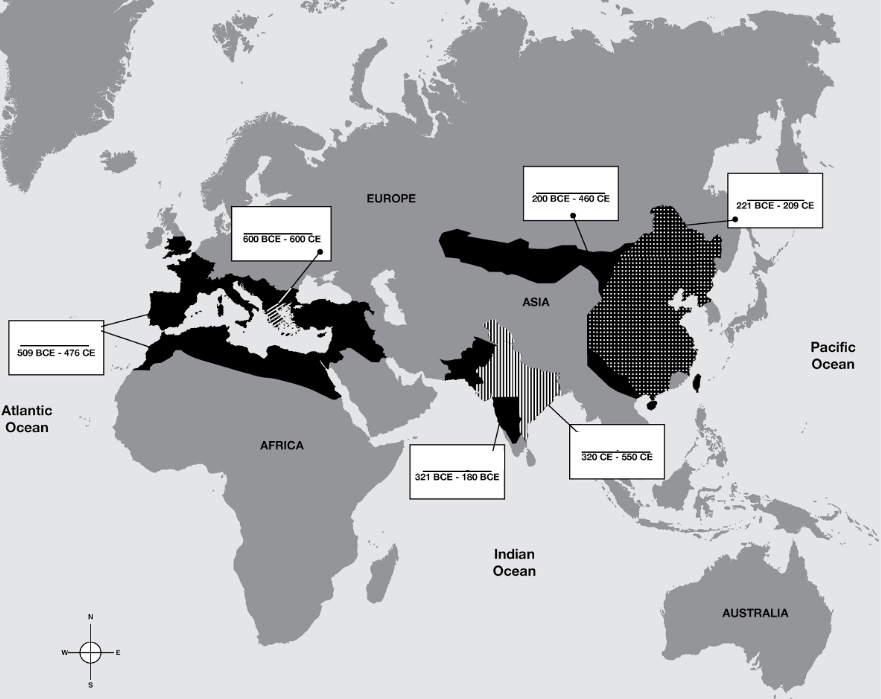 Where were classical civilizations located? Directions: Using evidence from the documents above, respond to the task below in the space provided.Based on the maps in this lesson and the descriptions below. Label each empire on the map with the correct letter from the following list. Based on the maps in this lesson and the descriptions below. Label each empire on the map with the correct letter from the following list. Based on the maps in this lesson and the descriptions below. Label each empire on the map with the correct letter from the following list. Based on the maps in this lesson and the descriptions below. Label each empire on the map with the correct letter from the following list. Based on the maps in this lesson and the descriptions below. Label each empire on the map with the correct letter from the following list. 